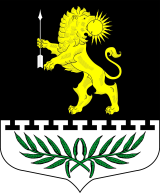 ЛЕНИНГРАДСКАЯ ОБЛАСТЬЛУЖСКИЙ МУНИЦИПАЛЬНЫЙ РАЙОНАДМИНИСТРАЦИЯ СЕРЕБРЯНСКОГО СЕЛЬСКОГО ПОСЕЛЕНИЯПОСТАНОВЛЕНИЕОт  18 февраля   2021 года                                                                   № 8Об утверждении муниципальной программы «Противодействие коррупции  в Серебрянском сельском поселении  на 2021 - 2023 годы»          На  основании Федерального закона Российской Федерации № 273-ФЗ от 25 декабря 2008 года, национального плана противодействия коррупции,  в целях предупреждения фактов коррупции при исполнении администрацией Серебрянского сельского поселения Лужского муниципального района полномочий и предоставлении гражданам и организациям муниципальных услуг, профилактики причин и условий, порождающих коррупцию, администрация Серебрянского сельского поселения ПОСТАНОВЛЯЕТ: Утвердить муниципальную  программу «Противодействие коррупции  в Серебрянском сельском поселении  на 2021 - 2023 годы», согласно приложению 1.Настоящее постановление разместить на официальном сайте администрации Серебрянского сельского поселения в сети «Интернет».Настоящее постановление вступает в силу со дня подписания.Контроль за исполнением настоящего постановления  оставляю за собой.И.о. главы администрации  Серебрянского сельского поселения                                                                   С.В. Стриженков Разослано: в дело, прокуратура. Приложение 1 к постановлению администрацииСеребрянского сельского поселения от 18.02.2021 г. № 8Муниципальная программа«Противодействие коррупции  в Серебрянском сельском поселении  на 2021 - 2023 годы» 1. СОДЕРЖАНИЕ ПРОБЛЕМЫ И ОБОСНОВАНИЕ НЕОБХОДИМОСТИЕЕ РЕШЕНИЯ ПРОГРАММНЫМИ МЕТОДАМИКоррупция, являясь неизбежным следствием избыточного администрирования со стороны государственных, муниципальных служащих, получила широкое распространение, приобрела массовый, системный характер и высокую общественную опасность, она оказывает разрушительное воздействие на структуры власти и управления, становится существенным тормозом экономического и социального развития, препятствует успешной реализации приоритетных национальных проектов.В настоящее время Российская Федерация стоит перед серьезной проблемой, связанной с коррупцией, представляющей реальную угрозу функционированию публичной власти, верховенству закона, демократии, правам человека и социальной справедливости. Наибольшая опасность коррупции в том, что она стала распространенным фактом жизни, к которому большинство членов общества научилось относиться как к негативному, но привычному явлению.Согласно положениям Концепции административной реформы в Российской Федерации, необходимым условием для достижения заявленных в административной реформе целей является предупреждение и ликвидация коррупции в органах исполнительной власти.В целях эффективного решения задач по вопросам противодействия коррупции необходимо взаимодействие и сотрудничество с государственными органами, органами местного самоуправления,  федеральными и правоохранительными органами, общественными, государственными и частными организациями.Для этого требуется программный  подход, а также проведение организационных мероприятий в этом направлении.2. ОСНОВНЫЕ ЦЕЛИ И ЗАДАЧИ, СРОКИ И ЭТАПЫ РЕАЛИЗАЦИИ ПРОГРАММЫ		2.1. Основными целями Программы является осуществление мероприятий по противодействию коррупции в Серебрянском  сельском поселении, обеспечение защиты прав и законных интересов  жителей Серебрянского   сельского поселения.2.2. Достижение основных целей Программы обеспечивается за счет решения следующих основных задач:совершенствование правового регулирования в сфере противодействия коррупции на территории Серебрянского   сельского поселения;создание системы противодействия коррупции;2.3. Реализацию Программы предполагается осуществить в течение трёх лет: с 2021 по 2023 годы.В целях систематизации контроля и анализа хода выполнения мероприятий Программы срок ее реализации разбит на три этапа:первый этап - 2021 год;второй этап - 2022 год;третий этап - 2023 год;3. СИСТЕМА ПРОГРАММНЫХ МЕРОПРИЯТИЙМероприятия Программы и сроки необходимые для их реализации приведены в приложении № 1 к Программе.4. МЕХАНИЗМ РЕАЛИЗАЦИИ ПРОГРАММЫ, ОРГАНИЗАЦИЯУПРАВЛЕНИЯ И КОНТРОЛЬ ЗА ХОДОМ ЕЕ РЕАЛИЗАЦИИ4.1. Заказчик - координатор Программы – администрация Серебрянского сельского поселения:4.1.1.  Должностное лицо, курирующее соответствующее направление, собирает статистическую, справочную и аналитическую информацию о подготовке и реализации муниципальных долгосрочных целевых программ.	4.1.2. В случае несоответствия результатов выполнения муниципальной долгосрочной целевой программы целям и задачам, а также невыполнения показателей результативности, утвержденных программой, готовит предложения о корректировке сроков реализации муниципальной долгосрочной целевой программы и перечня программных мероприятий.	4.1.3. Подготавливает отчеты о ходе работ по муниципальной долгосрочной целевой программе по результатам за год и за весь период действия программы.  	Отчеты о ходе работ по муниципальной долгосрочной целевой программе по результатам за год и за весь период действия программы подлежат утверждению постановлением администрации Серебрянского    сельского поселения не позднее одного месяца до дня внесения отчета об исполнении бюджета Серебрянского   сельского поселения  в Совет депутатов Серебрянского   сельского поселения.4.2.	Исполнители мероприятий Программы,  определенные заказчиком и разработчиком Программы:4.2.1. Несут ответственность за реализацию комплекса закрепленных за ними мероприятий Программы. 4.2.2.	Вносят предложения о корректировке сроков реализации  Программы, перечня финансирования программных мероприятий4.3. Контроль за исполнением Программы осуществляется администрацией Серебрянского сельского поселения в соответствии с настоящей Программой, в сроки установленной Программой.5. ОЦЕНКА ЭФФЕКТИВНОСТИ СОЦИАЛЬНО-ЭКОНОМИЧЕСКИХПОСЛЕДСТВИЙ ОТ РЕАЛИЗАЦИИ ПРОГРАММЫРеализация Программы, в силу ее специфики и ярко выраженного социально-профилактического характера, окажет значительное влияние на стабильность общества, состояние защищенности граждан и общества от преступных посягательств, а также обеспечит дальнейшее совершенствование форм и методов организации противодействия коррупции.Реализация Программы и принятие нормативных правовых актов по вопросам противодействия коррупции на территории Серебрянского сельского поселения  к 2023 году позволят добиться позитивного изменения ситуации, связанной с коррупционными проявлениями.При этом системное проведение антикоррупционных экспертиз нормативных правовых актов администрации  Серебрянского сельского поселения   и их проектов, а также привлечение в установленном порядке представителей гражданского общества  общественных организаций  к проведению независимой антикоррупционной экспертизы нормативных правовых актов, направление принятых нормативных правовых актов и их проектов с целью проведения антикоррупционной экспертизы в прокуратуру Лужского района не позволит создать предпосылки и условия для проявления коррупционных факторов.К числу ожидаемых показателей эффективности и результативности Программы по группе социально значимых результатов относятся следующие показатели:создание эффективной системы противодействия коррупции;снижение социальной напряженности в обществе, обусловленной проявлениями коррупции.Приложение № 1 Муниципальной программеПЕРЕЧЕНЬМЕРОПРИЯТИЙ ПО РЕАЛИЗАЦИИ МУНИЦИПАЛЬНОЙ ПРОГРАММЫ"ПРОТИВОДЕЙСТВИЕ КОРРУПЦИИ В СЕРЕБРЯНСКОМ СЕЛЬСКОМ ПОСЕЛЕНИИНА 2021-2023 ГОДЫ»Наименование Программы– Муниципальная целевая программа «Противодействие коррупции  в Серебрянском сельском поселении  на 2021 - 2023 годы» (далее - Программа)Заказчик программы–    Администрация Серебрянского о сельского поселенияРазработчик программы–    Администрация Серебрянского сельского поселенияОсновные цели Программы– осуществление мероприятий по противодействию коррупции в Серебрянском сельском поселении;– обеспечение защиты прав и законных интересов  жителей Серебрянского сельского поселенияОсновные задачи Программы–   совершенствование правового регулирования в сфере противодействия коррупции на территории Серебрянского сельского поселения;– создание системы противодействия коррупции; –обеспечение прозрачности деятельности органов местного самоуправления Серебрянского сельского поселенияСроки реализации
Программы2021-2023 годыСтруктура Программы,печень основных мероприятий ПрограммыСтруктура Программы:Паспорт муниципальной программы «Противодействие коррупции  в Серебрянском  сельском поселении на 2021 - 2023 годы»;Раздел 1. Содержание  проблемы и обоснование необходимости ее решения программными методами;Раздел 2. Основные цели и задачи, сроки и этапы реализации Программы;Раздел 3.   Система программных мероприятий;Раздел 4.   Механизм реализации Программы, организация управления   и контроль за ходом её реализации;Раздел 5.   Оценка эффективности социально-экономических последствий от реализации Программы.Приложение №1. Перечень мероприятий по реализации муниципальной программы  «Противодействие коррупции  в Серебрянском  сельском поселении на 2021 - 2023 годы»;Основные мероприятия Программы:Создание системы противодействия коррупции; Вопросы кадровой политики;Антикоррупционная экспертиза нормативных правовых актов и их проектов;Организация проведения мониторинга общественного мнения по вопросам проявления коррупции, коррупциогенности и эффективности мер антикоррупционной направленности;Совершенствование организации деятельности по размещению муниципальных заказов;Исполнитель Программы 1. Администрация  Серебрянского сельского поселения 2. Комиссия по соблюдению требований к служебному поведению муниципальных служащих и урегулированию конфликта интересовОбъёмы и источники финансирования ПрограммыОбщий объем финансирования Программы составит 14 тыс. рублей, в том числе:- из бюджета Серебрянского сельского поселения: в 2021 году – 0 тыс. руб.в 2022 году – 14 тыс. руб.в 2023 году – 0 тыс. руб.Ожидаемые конечные 
результаты реализации 
ПрограммыВ результате реализации Программы к 2023 году предполагается:– создать эффективную систему противодействия  коррупции;– принять нормативные  правовые  акты администрации Серебрянского   сельского поселения  по  обеспечению реализации государственной политики в сфере противодействия коррупции;– организовать  проведение антикоррупционных экспертиз нормативных правовых актов и их проектов;  -  укрепить  доверие гражданского общества  к деятельности администрации Серебрянского сельского поселения.Организация контроля за выполнением ПрограммыКонтроль за ходом выполнения Программы осуществляет глава администрации Серебрянского сельского поселения№ п/пНаименование мероприятийСроки реализацииОбъем финансирования по годам,Тыс. руб.Объем финансирования по годам,Тыс. руб.Объем финансирования по годам,Тыс. руб.Объем финансирования по годам,Тыс. руб.Исполнители мероприятий ПрограммыОжидаемые результаты№ п/пНаименование мероприятийСроки реализациивсего202120222023Исполнители мероприятий ПрограммыОжидаемые результаты1. Создание системы противодействия коррупции1. Создание системы противодействия коррупции1. Создание системы противодействия коррупции1. Создание системы противодействия коррупции1. Создание системы противодействия коррупции1. Создание системы противодействия коррупции1. Создание системы противодействия коррупции1. Создание системы противодействия коррупции1. Создание системы противодействия коррупции1Обеспечение деятельности комиссии по соблюдению требований к служебному поведению муниципальных служащих и урегулированию конфликта интересов2021-2023––––комиссия по соблюдению требований к служебному поведению муниципальных служащих и урегулированию конфликта интересовОрганизация заседания комиссии  по мере необходимости, но не реже 1 раза в квартал2Обеспечение координации деятельности администрации Серебрянского   сельского поселения с государственными органами, правоохранительными органами, в части рассмотрения  обращений граждан по вопросу противодействия коррупции 2021-2023––––Специалисты администрации Серебрянского сельского поселенияВовлечение граждан в деятельность по противодействию коррупции2. Вопросы  кадровой политики администрации Серебрянского    сельского поселения2. Вопросы  кадровой политики администрации Серебрянского    сельского поселения2. Вопросы  кадровой политики администрации Серебрянского    сельского поселения2. Вопросы  кадровой политики администрации Серебрянского    сельского поселения2. Вопросы  кадровой политики администрации Серебрянского    сельского поселения2. Вопросы  кадровой политики администрации Серебрянского    сельского поселения2. Вопросы  кадровой политики администрации Серебрянского    сельского поселения2. Вопросы  кадровой политики администрации Серебрянского    сельского поселения2. Вопросы  кадровой политики администрации Серебрянского    сельского поселения3Организация и осуществление контроля за соблюдением муниципальными служащими Серебрянского   сельского поселения ограничений и запретов, требований о предотвращении и урегулировании конфликта интересов предусмотренных законодательством муниципальной службы2021-2023––––Глава администрации Серебрянского сельского поселенияПредупреждение коррупционных правонарушений4Организация и осуществление контроля за соблюдением муниципальными служащими  Серебрянского   сельского поселения достоверности и полноты сведений о доходах, об имуществе и обязательствах имущественного характера соответствии с законодательством Российской Федерации2021-2023––––Глава администрации Серебрянского сельского поселения Предупреждение коррупционных правонарушений5Включение в трудовые договора, заключенные с муниципальными служащими оснований для расторжения трудового договора предусмотренные федеральными законами - от  02.03.2007 года № 25 –ФЗ «О муниципальной службе в Российской Федерации»-от 25.12.2008 года № 273-ФЗ «О противодействии коррупции»2021-2023––––Глава администрации Серебрянского сельского поселенияПредупреждение коррупционных правонарушений6Создание кадрового резерва 2021-2023––––Глава администрации Серебрянского сельского поселенияПредупреждение коррупционных правонарушений3.Антикоррупционная экспертиза нормативных правовых актов и их проектов3.Антикоррупционная экспертиза нормативных правовых актов и их проектов3.Антикоррупционная экспертиза нормативных правовых актов и их проектов3.Антикоррупционная экспертиза нормативных правовых актов и их проектов3.Антикоррупционная экспертиза нормативных правовых актов и их проектов3.Антикоррупционная экспертиза нормативных правовых актов и их проектов3.Антикоррупционная экспертиза нормативных правовых актов и их проектов3.Антикоррупционная экспертиза нормативных правовых актов и их проектов3.Антикоррупционная экспертиза нормативных правовых актов и их проектов7.Организация проведения антикоррупционной экспертизы нормативных правовых актов и их проектов администрации Серебрянского  сельского поселения2021-2023–––-Глава администрации Серебрянского сельского поселенияПредупреждение и выявление коррупционных правонарушений8.Размещение на официальном сайте администрации Серебрянского  сельского поселения проектов нормативных правовых актов администрации  Серебрянского сельского поселения с целью проведения независимой антикоррупционной экспертизы нормативных правовых актов администрации Серебрянского    сельского поселения2021-2023–––-Должностные лица администрации Серебрянского  сельского поселения, готовившие  проекты нормативно – правовых актов администрации Серебрянского сельского поселения Предупреждение и выявление коррупционных правонарушений4. Организация проведения мониторингов общественного мнения по вопросам проявления коррупции, коррупциогенности и эффективности мер антикоррупционной направленности4. Организация проведения мониторингов общественного мнения по вопросам проявления коррупции, коррупциогенности и эффективности мер антикоррупционной направленности4. Организация проведения мониторингов общественного мнения по вопросам проявления коррупции, коррупциогенности и эффективности мер антикоррупционной направленности4. Организация проведения мониторингов общественного мнения по вопросам проявления коррупции, коррупциогенности и эффективности мер антикоррупционной направленности4. Организация проведения мониторингов общественного мнения по вопросам проявления коррупции, коррупциогенности и эффективности мер антикоррупционной направленности4. Организация проведения мониторингов общественного мнения по вопросам проявления коррупции, коррупциогенности и эффективности мер антикоррупционной направленности4. Организация проведения мониторингов общественного мнения по вопросам проявления коррупции, коррупциогенности и эффективности мер антикоррупционной направленности4. Организация проведения мониторингов общественного мнения по вопросам проявления коррупции, коррупциогенности и эффективности мер антикоррупционной направленности4. Организация проведения мониторингов общественного мнения по вопросам проявления коррупции, коррупциогенности и эффективности мер антикоррупционной направленности9.Анализ жалоб граждан на предмет выявления фактов коррупции и коррупционно опасных факторов в деятельности органов местного самоуправления муниципального образования2021-2023–––-Глава администрации Серебрянского  сельского поселенияПредупреждение и выявление коррупционных правонарушений5. Размещение муниципального заказа5. Размещение муниципального заказа5. Размещение муниципального заказа5. Размещение муниципального заказа5. Размещение муниципального заказа5. Размещение муниципального заказа5. Размещение муниципального заказа5. Размещение муниципального заказа10.Участие специалистов  в профессиональной подготовке в сфере размещения муниципальных заказов, внедрению и применению электронных технологий при размещении муниципальных заказов, а также по увеличению доли аукционных торгов в общем объёме размещенных заказов2021-202314,0–14,0–Специалист по бухгалтерскому учету и заместитель главы администрации  Серебрянского сельского поселенияПредупреждение коррупционных правонарушений11.Исполнение Федерального закона от 05 апреля 2013 года № 44-ФЗ «О контрактной системе в сфере закупок товаров, работ, услуг для обеспечения государственных и муниципальных нужд»2021-2023––––Специалист по бухгалтерскому учету и заместитель главы администрации Серебрянского сельского поселенияПредупреждение коррупционных правонарушений